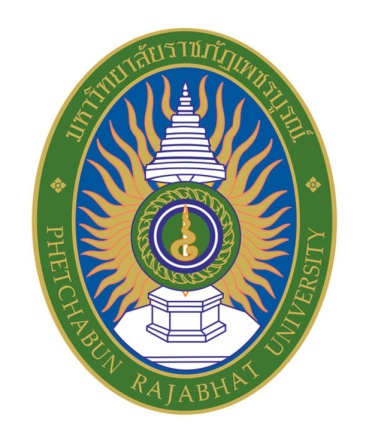 แผนพัฒนาคุณภาพ ระดับคณะ (Quality Improvement Plan) ปีการศึกษา 2563                (จากผลการประเมินคุณภาพการศึกษาภายใน ปีการศึกษา  2562)คณะ............................................................................................................มหาวิทยาลัยราชภัฏเพชรบูรณ์แนวทางการพัฒนาหรือปรับปรุงจากข้อเสนอแนะของคณะกรรมการประเมินคุณภาพการศึกษาภายใน  ระดับคณะและจากข้อเสนอแนะของคณะกรรมการบริหารคณะ และกรรมการประจำคณะปีการศึกษา 2563คณะ...............................................................................องค์ประกอบที่ 1 การผลิตบัณฑิตองค์ประกอบที่ 2 การวิจัยองค์ประกอบที่ 3 การบริการวิชาการองค์ประกอบที่ 4 ด้านศิลปวัฒนธรรมและความเป็นไทยองค์ประกอบที่ 5  การบริหารจัดการแผนพัฒนาคุณภาพคณะ จากผลการประเมินคุณภาพการศึกษาภายใน ระดับคณะ ปีการศึกษา 2563คำอธิบายการจัดทำแผนพัฒนาคุณภาพระดับคณะแผนพัฒนาคุณภาพคณะ จากผลการประเมินคุณภาพการศึกษาภายใน ระดับคณะ ปีการศึกษา 2562  หมายถึง  แผนพัฒนาคุณภาพคณะ ที่ได้จากข้อเสนอแนะของคณะกรรมการประเมินคุณภาพการศึกษาภายใน ระดับคณะ ปีการศึกษา 2562   ข้อเสนอแนะของคณะกรรมการประเมินคุณภาพการศึกษาภายใน ระดับคณะ ปีการศึกษา 2562  หมายถึง  ข้อเสนอแนะที่ปรากฏในรายงานผลการตรวจประเมินคุณภาพการศึกษาภายใน ระดับคณะ ปีการศึกษา 2562ข้อเสนอแนะ 1 เรื่อง  สามารถมีแนวทางการพัฒนาหรือปรับปรุง  ได้มากกว่า 1 เรื่องแนวทางการพัฒนาหรือปรับปรุง ที่ได้จากข้อเสนอแนะของคณะกรรมการประเมินคุณภาพการศึกษาภายใน ระดับคณะ ปีการศึกษา 2562 และข้อเสนอแนะของคณะกรรมการบริหารคณะ รวมทั้งข้อเสนอแนะของคณะกรรมการประจำคณะ  สามารถดำเนินการแบบบูรณาการร่วมกันได้จุดแข็งแนวทางเสริมจุดที่ควรพัฒนาข้อเสนอแนะในการปรับปรุงจุดแข็งแนวทางเสริมจุดที่ควรพัฒนาข้อเสนอแนะในการปรับปรุงจุดแข็งแนวทางเสริมจุดที่ควรพัฒนาข้อเสนอแนะในการปรับปรุงจุดแข็งแนวทางเสริมจุดที่ควรพัฒนาข้อเสนอแนะในการปรับปรุงจุดแข็งแนวทางเสริมจุดที่ควรพัฒนาข้อเสนอแนะในการปรับปรุงข้อเสนอแนะเพื่อการพัฒนาโดยคณะกรรมการประเมินโครงการ/กิจกรรมตัวชี้วัดและค่าเป้าหมายความสำเร็จระยะเวลาดำเนินการงบประมาณผู้รับผิดชอบ/หน่วยงานองค์ประกอบที่ 1 การผลิตบัณฑิตแนวทางเสริม2. โครงการแปลงแผนกลยุทธ์เป็นแผนปฏิบัติราชการกะจำปี1. จำนวนผู้เข้าร่วม คิดเป็นร้อยละ 802. แผนปฏิบัติราชกก.ค. – ก.50,00- กองนโยบายแนข้อเสนอแนะในการปรับปรุง1. จัดทำปฏิทินการดำเนินงานเกี่ยวกับการปฏิบัติงานตามนโยบายและแผนของมหาทยา1. มีแผนการดำเนินงาม.ค. 255ม่ใช้งบประมาณ- กองนโยบายและแผองค์ประกอบที่ 2  การวิจัยแนวทางเสริมข้อเสนอแนะในการปรับปรุงองค์ประกอบที่ 3 การบริการวิชาการ แนวทางเสริม2. โครงการแปลงแผนกลยุทธ์เป็นแผนปฏิบัติราชการกะจำปี1. จำนวนผู้เข้าร่วม คิดเป็นร้อยละ 80ก.ค. – ก.50,00- กองนโยบายแนข้อเสนอแนะในการปรับปรุง1. จัดทำปฏิทินการดำเนินงานเกี่ยวกับการปฏิบัติงานตามนโยบายและแผนของมหาวิทยาล1. มีแผนการดำเนินงาม.ค. 2557ไม่ใช้บประมาณ- กองนโยบายและแข้อเสนอแนะเพื่อการพัฒนาโดยคณะกรรมการประเมินโครงการ/กิจกรรมตัวชี้วัดและค่าเป้าหมายความสำเร็จระยะเวลาดำเนินการงบประมาณผู้รับผิดชอบ/หน่วยงานองค์ประกอบที่ 4 ด้านศิลปวัฒนธรรมและความเป็นไทย แนวทางเสริม2. โครงการแปลงแผนกลยุทธ์เป็นแผนปฏิบัติราชการกะจำปี1. จำนวนผู้เข้าร่วม คิดเป็นร้อยละ 802. แผนปฏิบัติราชกก.ค. – ก.50,00- กองนโยบายแนข้อเสนอแนะในการปรับปรุง1. จัดทำปฏิทินการดำเนินงานเกี่ยวกับการปฏิบัติงานตามนโยบายและแผนของมหาวิทยาลัย1. มีแผนการดำเนินงานม.ค. 2557ไม่ใช้งบประมาณ- กองนโยบายและแผนองค์ประกอบที่ 5 การบริหารจัดการ แนวทางเสริม2. โครงการแปลงแผนกลยุทธ์เป็นแผนปฏิบัติราชการกะจำปี1. จำนวนผู้เข้าร่วม คิดเป็นร้อยละ 802. แผนปฏิบัติราชกก.ค. – ก.50,00- กองนโยบายแนข้อเสนอแนะในการปรับปรุง1. จัดทำปฏิทินการดำเนินงานเกี่ยวกับการปฏิบัติงานตามนโยบายและแผนของมหาวิทยาลัย1. มีแผนการดำเนินงานม.ค. 2557ไม่ใช้งบประมาณ- กองนโยบายและแผน